2023 Executive Positions: -Chairman:			Ryan McGeoughVice Chairman:		Damien Mc LaughlinSecretary:			Brian DalyAssistant Secretary:	Joe DiamondTreasurer:			Angela CassidyAssistant Treasurer:	VacantRegistrar:			Vinty McMahonPRO:				Vacant2023 Committee:Ryan McGeoughDamien Mc LaughlinBrian DalyJoe DiamondAngela CassidyCillian ButlerLaurene McMullanKevin MullanSean Mc Goldrick Martin DonnellyGrainne Mc GoldrickBarry Mc GoldrickAoife Drumm ReynoldsRichard mór CareyGerry LynchMichael DevineHugh MooneyBrendan McLernonMark CunninghamAidan Boyle
.
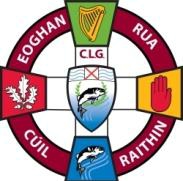 EOGHAN RUA CLG CUIL RAITHINEoghan Rua GAC ColeraineDeveloping and Promoting Gaelic Games